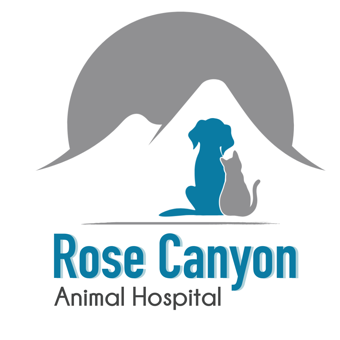 Owner’s Name______________________________________________________________________________	Secondary Contact____________________________________	Relation___________________________Address_________________________________   City__________________   State________   Zip______Primary Phone Number______________________________________ (cell ___ house___) Secondary Contact Phone Number___________________________ (cell___ house___)Email Address_______________________________________________      Your D.O.B________________How did you hear about us?   Driving By   Internet Search   Yelp  Other (please explain) _____________Signature of Responsible Party______________________________________________________________I understand that by signing this I am responsible for all charges incurred during the treatment of my pet(s). I am aware of this responsibility and understand all procedures / surgeries require a deposit (or full payment) at admittance and that payment is due when services are rendered. I also approve that if the staff happen to get an adorable picture of my pet it can be used on social media or on the hospital website.Please Complete all Pet information BelowPet #1Pet #2Pet #3NameD.O.BBREEDCOLORGENDERSPAYED/NEUTERED?ANY CURRENT ILLNESS/MEDICATION?ANY ALLERGIES?PET INSURANCE? WHICH ONE?